入学前に、みんなで登校練習　しませんか？　登校練習日　2023年4月2日（日曜日）　　午前9時までに栗生小集合 ～10時ごろ解散午前9時に栗生小学校到着をめざして、保護者同伴でお家を出発してください。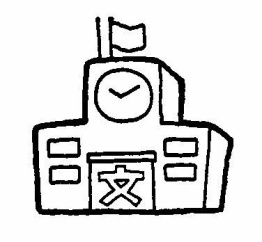 　　コースは、学校指定の通学コースをお通り下さい。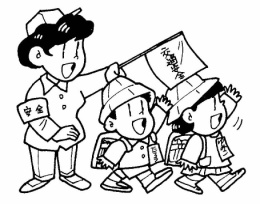 　　　　　　・事前の申し込みは不要です。自由参加となります　　　　　　・雨天決行（上履き持参・室内ゲームあり）　　　　　　・保護者同伴で登校をお願いします小学校でジュニアリーダー※のお兄さんお姉さんがまっています。みんなでゲームをしましょう!!ほかにもいいことがある・・・・かも♪※ジュニアリーダーとは，青少年ボランティア活動の一環として，仙台市教育委員会の支援を受け，各市民センターを拠点として活動している中学生・高校生のことです。新入学児童登校練習呼びかけ・応援団体（一部団体は短縮表記しています）宮城子ども会育成会連合会（宮城子連）・栗生学区子ども会連絡会・栗生子育て支援クラブ・子ども会応援団交通安全協会愛子支部・宮城地区交通指導隊・愛子地区防犯協会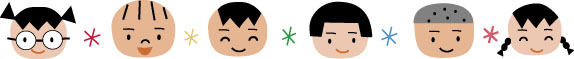 栗生学区の子ども会　　　　本日(保護者説明会の日)加入申込を受け付けます注1　注2　申込み不要です。自治会で加入調査をします。注3　町内会で加入調査済みです。まだ加入申込みをしていない方は、町内の子ども会にお申込みください。・　地区の子ども会の連絡先が分からない場合は宮城子連事務局にお問い合わせください。・　宮城子連事務局：022-392-2111 宮城総合支所保健福祉課　「子ども会に入りたいので連絡先を知りたい」と申し出てください。・　栗生小学校でも子ども会加入申込書を提出可能です。区　　域子ども会名年会費備考（加入申込等）落合１～２丁目
(県職員住宅を除く)落合東子ども会500円子ども会に申込み落合２丁目県職員住宅下愛子県職員住宅子ども会1000円注1(自治会調査)落合４丁目県営住宅広瀬住宅子ども会なし注2(自治会調査)落合５丁目落合西子ども会年会費なし臨時徴収あり子ども会に申込み落合６丁目落合南子ども会要問い合わせ子ども会に申込み栗生一丁目栗生一丁目子ども会500円町内会加入必要 注3栗生二丁目栗生二丁目子ども会500円子ども会に申込み栗生三丁目栗生三丁目子ども会1000円子ども会に申込み栗生四丁目栗生四丁目子ども会500円子ども会に申込み栗生五丁目栗生五丁目きびたき子ども会500円子ども会に申込み市営落合住宅栗生6丁目いろは子ども会こども500円大人200円子ども会に申込み